Ethics Review BoardProject Application FormThis form is to be used when submitting a project for ethics review and approval by PHO’s Ethics Review Board (ERB). Only projects with a validated level 2 or 3 RST score will be considered for review. Lead applicants are required to complete and sign the form. The ERB Project Application Form is the key source of information used by the ERB to assess the ethical acceptability of a project. Applicants may be asked to re-submit their application if information in the ERB application form is incomplete.To submit an ERB Project Application Form, complete and email the form and supplementary documentation to ethics@oahpp.ca.If you require assistance completing this form, contact your PHU’s ethics designate or PHO Ethics Services at ethics@oahpp.ca.PHO internal use only:Date of receipt:	ERB project identification number (ID): Application DetailsVersion date:	A. Project Information and DocumentsProject Title:	 Estimated Project Start Date for involvement of human participants/data/biological materials:Estimated Project End Date, i.e. completion of data collection, analysis, and dissemination activities involving project participants:Indicate which of the following supplementary documents are attached, as applicable:	Completed Risk Screening Tool	List of additional project team members	Recruitment materials (recruitment flyers, announcements, emails, telephone scripts, or any other communication with potential participants) 	Information letters and consent/assent documents, etc.	Data collection materials (surveys, interview guides, data extraction forms, etc.)	Privacy review documentation	Documentation from other ethics review boards/committees    List of references	Other documents, listed here. B. Lead Applicant  (The authorized individual at the institution responsible for the scientific and ethical conduct of the project and for the conduct of the project team)First Name:	Last Name:	Job title:	Program area or department:  Credentials (MPH, PhD, MD etc.):  Public health unit or organization name:  Mailing address:	Phone:	Email:	Completion of the TCPS 2 tutorial course is mandatory for the lead applicant and strongly encouraged for the rest of the project team. The certificate of completion must be attached to this document if it has not already been submitted to PHO Ethics Services at ethics@oahpp.ca.  Certificate attached   Certificate previously submitted  C. Contact for Project CorrespondenceSame as lead applicant:   If different than lead applicant, please fill in information below:First name:	Last name:	Job title:	Program area or department:  Public health unit or organization name:  Phone:	Email	Role in project: 	  Coordinator	  Co-applicant	  Other (Please specify):  D. Additional Project Team MembersAre there additional project team members apart from those listed above?  No additional project team members.  Yes. A list of additional project team members (names, titles, roles in the project, and contact 
	information) is attached.E. Other Required Review ProcessesEthics review and approval by an external board may be required for multi-site projects where part of the project is being conducted by another institution or site, either within their jurisdiction or under their auspices (i.e., by their faculty, staff or students). It is the responsibility of the lead applicant to determine what other approvals are required (e.g. privacy review, school board review, quality review), and to obtain approval prior to starting the project. Some jurisdictions may also have additional licensing requirements for scientific research, e.g. Nunavut, Yukon, and Northwest Territories. The project cannot begin until all approvals/letters are received by PHO Ethics Services.Did you or will you seek ethics review by another board/committee?   No.   Yes.  Review completed by (name of board or committee)  Yes.  Review pending by (name of board or committee):Attach other ethics review approvals, or forward to PHO Ethics Services once received.Projects are required to undergo some form of scientific or methodological quality review prior to submission. The individual(s) conducting the review should have relevant methodological knowledge and experience and be separate from the project team. A project that has been funded by an external granting agency and has undergone a competitive review and approval process (e.g. peer review committee) will be considered to have had a sufficient form of scientific review, provided that the project being submitted to the ERB is within the scope of the originally funded proposal.Has this project undergone a scientific or methodological quality review?  No.  Contact PHO Ethics Services at ethics@oahpp.ca for instructions.     Yes.  Reviewed by (choose):    Funding agency  Other. Describe:  Has this project undergone a privacy review?  No.    Yes.  A copy of the privacy review is attached.Will there be any organizational or administrative approval or agreement from participating organizations or data collection sites (e.g., community groups, other agencies, school boards, local governments)?    No.   Yes. List the name of each organization or data collection site. Attach letters of 
organizational or administrative support, approval or agreement (other than approval from another ethics review board) from each, or forward to PHO Ethics Services once received.Will any aspect of the project be conducted outside of Ontario?   No   Yes. (Describe below)F. FundingList funding sources (i.e., monetary funding not “in-kind” support), amounts and indicate the funding status:	Applied		Received  	Applied		Received  Funding not required, explain:  G. Conflict of InterestProject leads are responsible for disclosing to the ERB any actual, potential or perceived conflicts of interest related to their project. This disclosure is critical as it allows for the consideration of such conflicts, thereby preventing them from potentially influencing a project team’s duties or responsibilities related to a project.A conflict of interest is defined as an activity or situation that places a project team member or an institution affiliated with a project, in an actual, potential or perceived conflict between the duties or responsibilities related to the project and personal, institutional or other competing interests. Other competing interests include but are not limited to, business or financial interests pertaining to an institution and/or the individual, their family members, friends or professional associates. There are no conflicts of interests to disclose. There are actual, potential or perceived conflicts of interest related to this project.Describe in detail, any actual, potential or perceived conflicts of interest related to this project, and explain how they will be managed:Project DetailsH. Project Description (Please include references)Background and Rationale - Describe briefly the reasons for undertaking the project, the current state of knowledge, and how the project will address gaps in knowledge and improvements in public health. Purpose - State the project aim, or question to be addressed.Objectives - List the specific objectives related to the purpose above.Project Design/Methods - Describe the project design and methods and how stated objectives will be met.Data Analysis - Describe briefly the data analysis plan, and how analyses relate to the objectives.I. ExpertiseDescribe briefly the expertise of the lead applicant and project team members in terms of their ability to carry out the proposed project effectively and safely. Is additional training required for team members?  No.  Yes.  Describe briefly any special training or qualifications the lead applicant or project team 
members need and how it will be acquired (e.g., interview technique, privacy training). J. Project SampleDescribe the project sample (e.g., the population you are selecting to participate in the project). Specify inclusion and exclusion criteria. Indicate the sample size and how was it determined.How will you identify potential participants (individuals, groups or organizations) for inclusion in the project?Is the source of information for participant selection publically available?   Yes.  No.  Describe how this information will be accessed and by whom.K. RecruitmentDescribe recruitment procedures, including how, when, where, and by whom participants will be recruited. Will participants be reimbursed for expenses (e.g., paying for transportation to the project site), compensated for their time, or given an incentive for participation (e.g., gifts, money, gift cards)?  No.   Yes, reimbursed for expenses only. Describe what expenses will be covered.  Yes, compensated or given an incentive. Justify amount and nature of the compensation or incentive. Describe how the compensation or incentive will be disbursed and when.L. ConsentWill consent (and assent if applicable) be obtained from individual participants, or their parent(s)/guardian(s)/authorized third party decision maker(s) as appropriate?  No. Explain how your request to waive consent meets TCPS 2 requirements (i.e., Articles 3.7 to 3.11 and 5.5A of the TCPS2)? For assistance, contact PHO Ethics Services at ethics@oahpp.ca.If no, proceed to section 7 Community Engagement  Yes.  Describe the process for obtaining consent or assent, including:How, when, where, and by whom consent (and assent, if applicable) will be obtained.How the participant’s or parent’s/guardian’s/authorized third party’s capacity to consent will be assessed.Are you or any of your project team members in any way in a position of authority or influence over the potential participants you wish to recruit (i.e., relationships in which there is a power imbalance, such as employer and employees, doctors and patients, teachers and students).  No.     Yes.  Describe: The nature of the relationship.The safeguards or steps which will be taken to protect autonomy in decision making for those potential participants where there is a power difference. Does the project involve participants who may require accommodations (translation, verbal explanation, ensuring appropriate literacy level, etc.) to support the consent/assent process?  No.  Yes.  Describe the accommodations.Will there be any deception of participants or partial disclosure during the consent/assent process?   No.   Yes. Answer the following.Justify why deception or partial disclosure is necessary.If deception or partial disclosure will be used, describe the process for debriefing.Participants should be able to consent to or refuse the continued use of their data or biological materials at the time of debriefing.  If this will not be possible, please justify.Do you plan to use participants’ information in another project 
(e.g., use data for future projects, data sharing)?  No.   Yes.  Notice of this possibility or consent for this future use is included in the consent form.Do you anticipate re-contacting participants to take part in future studies?  No.   Yes.  This information is included in the consent form.Describe the procedures for withdrawal of consent.Are there any limitations on participants’ right to withdraw?    No.  Yes.  Provide justification and describe these limitations (include if applicable, the time beyond which participants cannot withdraw their data). M. Community Engagement Will there be any engagement with participating communities (including obtaining approvals and consent if appropriate)? See TCPS 2, chapter 9 for best practices regarding community engagement)    Not applicable. Provide justification:   No. Provide justification:  Yes. Please describe:N. Benefits, Burdens and RisksDescribe any potential benefits for the participants and others (consider individuals, communities and populations). Describe the anticipated burdens to participants resulting from taking part in the project 
(e.g., time, inconvenience, frequency of participating in interviews)? Describe the foreseeable risks (i.e. potential harms) to participants (individuals or groups)? Examples of risks include anything that has a negative effect on welfare, including social, behavioral, psychological, legal, professional, and economic (e.g. loss of property value)  consequences.Describe these foreseeable risks.How will these risks be mitigated? Where possible, projects should be designed to avoid risks (e.g. gathering only the information necessary to address the objectives). Where potential risks are unavoidable, plans should be made to reduce the impact if possible.Is it anticipated that some participants might be particularly vulnerable to project-related harms including physical, psychological or social harms? (Refer to the Framework for the Ethical Conduct of Public Health Initiatives for details) No. Yes.  Please specify.Will the project include reporting or disclosure of anticipated results about an individual to the individual, health care providers, or other organizations (e.g., Public Health Units)? Examples include lab tests, cognitive tests, etc., that may have health or psychological implications for the participant. No. Yes.  Ensure notice of this possibility is included in the consent form.How will the disclosure(s) be handled?What measures are in place to mitigate any foreseeable risks from this disclosure?Do you foresee incidental findings about an identifiable individual that might be of interest to the individual (e.g., when conducting genetic analysis) or reported to the project team, health care providers, or other organizations (e.g., project team suspects a situation of abuse)?  No.   Yes.  Ensure notice of this possibility is included in the consent form.How will this disclosure be handled and what information will be reported?What measures will be in place to mitigate any risks from this disclosure?Are there any foreseeable risks (i.e. potential harms) to members of the project team?  No. YesDescribe these foreseeable risks.How will these risks be mitigated? O. Dissemination of ResultsWhat results will be shared, how and with whom (e.g., participants, community groups, academic venues, government departments)?If results will not be shared with participants, please explain/justify:Are there any foreseeable risks to communities or groups as a result of reporting and disseminating results, including health equity or potential longer-term social consequences (e.g., stigmatization of community)?   No. Yes.  Describe these foreseeable risks.How will these risks be mitigated?P. Privacy, Confidentiality and Security Which of the following types of information will be collected and/or used: 	Directly identifying information: information which identifies a specific individual through direct identifiers (e.g., name, social insurance number, personal health number or provincial health card, videotaped interactions, photos). Specify the identifiers and explain why each is necessary.	Indirectly identifying information: information that can reasonably be expected to identify an individual through a combination of indirect identifiers (e.g., date of birth, place of residence, unique personal characteristics). Specify the indirect identifiers and explain why each is necessary. Are there any limits to maintaining confidentiality (e.g., reportable diseases, harm to self or others)?  No.   Yes. Please specify.Linkage of Data - Will there be any linkage of data from different sources?   No.   Yes.  Indicate whether there has been consent for this purpose, and explain why 
linkage is necessary.Access to Data - What limits to access will be placed on sharing and use of data or samples to preserve participant confidentiality (i.e. who will and who will not have access to the data)?Security of Data - Describe the data security measures (e.g., physical, procedural or administrative and technical safeguards, including anonymization) for the transportation, sharing and storage of data, samples, etc.Retention of Records - Describe how long project records and/or samples will be retained, and the plan for when and how these records will be destroyed.Request to Appoint the Public Health Ontario Ethics Review Board as Board of Record for the ProjectThis application is being completed pursuant to the terms and conditions of the Board of Record Services Agreement entered between the Ontario Agency for Health Protection and Promotion (Public Health Ontario) and  (Institution).By submitting this application to Public Health Ontario, the Institution is requesting the Public Health Ontario Ethics Review Board to act as Board of Record (PHO ERB) for the Project entitledLead Applicant: I assume full responsibility for the scientific and ethical conduct of this Project as described in the accompanying application and documents. I agree to have PHO ERB act as the Ethics Review Board of Record for the Project.I agree to comply with all PHO ERB Determinations with respect to the Project, and to conduct the Project in accordance with the Agreement, Project Materials, TCPS 2 (2018), PHO ERB policies, procedures and requirements, and all applicable laws.Name:	 Date:	 Signature:	Please sign on the line below, scan and send this page with this application form 
OR add a scanned signature image to the image field below. Please sign here: ._______________________________________________________________OR Double click on the field below to select an image file.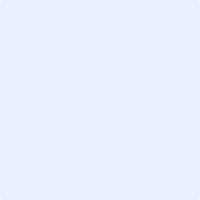 Approval by the Institution to appoint PHO ERB as the 
Board of Record for this Project: Without limiting any obligations in the Agreement, by retaining PHO ERB, the Institution acknowledges and agrees to the following:Institution agrees to comply with all PHO ERB Determinations with respect to the Project and shall, with respect to its own role, conduct the Project in accordance with the Project Materials, TCPS 2 (2018), PHO ERB policies, procedures and requirements, and all applicable laws.Institution supports submission of the Project described above for ethics review and considers it to be feasible, methodologically sound, and meeting other local requirements as determined by Institution.As the Board of Record for this Project, PHO ERB may approve, reject, propose modifications to, or suspend or terminate approval of the Project at its sole discretion. Institution shall notify the PHO ethics office immediately in writing if the Project has been placed on hold or terminated at the Institution.Name and Title:	 Date:	Signature:	Please sign on the line below, scan and send this page with this application form 
OR add a scanned signature image to the image field below.Please sign here: _______________________________________________________________OR  Double click on the field below to select an image file.Contact InformationContact us at:  ethics@oahpp.caDISCLAIMER: This tool may be freely used without permission for non-commercial purposes only and provided that appropriate credit is given to Public Health Ontario (PHO). No changes and/or modifications may be made to the content without express written permission from PHO.©Queen’s Printer for Ontario, 2018
www.publichealthontario.ca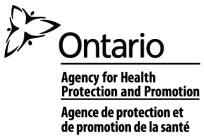 Public Health Ontario acknowledges the financial support of the Ontario Government.